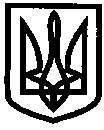 УКРАЇНАУПРАВЛІННЯ ОСВІТИІЗЮМСЬКОЇ МІСЬКОЇ РАДИХАРКІВСЬКОЇ ОБЛАСТІНАКАЗ29.12.2018											№ 489Про затвердження складу конкурсної комісії з добору кандидатур на заміщення вакантних посад директора та педагогічних працівників Комунальної організації «Ізюмський інклюзивно-ресурсний центр» Ізюмської міської радиНа виконання рішення виконавчого комітету Ізюмської міської ради               від 20.12.2018 № 1944 «Про затвердження Положень про проведення конкурсу на посади директора та педагогічних працівників Комунальної організації «Ізюмський інклюзивно-ресурсний центр» Ізюмської міської ради», наказу управління освіти Ізюмської міської ради Харківської області від 29.12.2018 №488 «Про проведення конкурсного відбору кандидатур на заміщення вакантних посад директора та педагогічних працівників Комунальної організації «Ізюмський інклюзивно-ресурсний центр» Ізюмської міської ради» НАКАЗУЮ:Затвердити склад конкурсної комісії з відбору кандидатур на заміщення вакантної посади директора Комунальної організації «Ізюмський інклюзивно-ресурсний центр» Ізюмської міської ради (додаток 1).Затвердити склад конкурсної комісії з відбору кандидатур на заміщення вакантних посад педагогічних працівників Комунальної організації «Ізюмський інклюзивно-ресурсний центр» Ізюмської міської ради (додаток 2).Конкурсним комісіям:3.1. Провести, відбір кандидатур на заміщення вакантних посад директора та педагогічних працівників Комунальної організації «Ізюмський інклюзивно-ресурсний центр» Ізюмської міської ради. Згідно з графіком4. Контроль за виконанням даного наказу залишаю за собою.Начальник управління освіти				О.В. БезкоровайнийТертишна Додаток 1до наказу управління освіти Ізюмської міської радиХарківської областівід 29.12.2018 року № 489Склад конкурсної комісіїз відбору кандидатур на заміщення вакантної посади директора Комунальної організації «Ізюмський інклюзивно-ресурсний центр» Ізюмської міської радиГолова комісії: Мацокін Володимир Володимирович – заступник Ізюмського міського голови (за згодою).Секретар комісії:Комарова Олена Валеріївна – вчитель-дефектолог Комунальної організації «Ізюмський інклюзивно-ресурсний центр» Ізюмської міської ради.Члени комісії: Безкоровайний Олексій Вікторович – начальник управління освіти Ізюмської міської ради Харківської області;Павлюк Наталія Володимирівна – директор Ізюмської загальноосвітньої школи І-ІІІ ступенів № 5 Ізюмської міської ради Харківської області;Котенко Вікторія Віталіївна – директор Ізюмської гімназії № 1 Ізюмської міської ради Харківської області; Степанкіна Олена Олександрівна – завідувач Ізюмського дошкільного навчального закладу (ясла-садок) № 4 комбінованого типу Ізюмської міської ради Харківської області;Андрушок Олена Миколаївна – директор Ізюмської загальноосвітньої школи І-ІІІ ступенів № 11 Ізюмської міської ради Харківської області, депутат Ізюмської міської ради 7 скликання (за згодою).Додаток 2до наказу управління освіти Ізюмської міської радиХарківської областівід 29.12.2018 року № 489Склад конкурсної комісіїз відбору кандидатур на заміщення вакантних посад педагогічних працівників Комунальної організації «Ізюмський інклюзивно-ресурсний центр» Ізюмської міської радиГолова комісії: Безкоровайний Олексій Вікторович – начальник управління освіти Ізюмської міської ради Харківської області.Секретар комісії:Комарова Олена Валеріївна – вчитель-дефектолог Комунальної організації «Ізюмський інклюзивно-ресурсний центр» Ізюмської міської ради.Члени комісії: Тертишна Ганна Сергіївна – в.о. директора Комунальної організації «Ізюмський інклюзивно-ресурсний центр» Ізюмської міської ради;Павлюк Наталія Володимирівна – директор Ізюмської загальноосвітньої школи І-ІІІ ступенів № 5 Ізюмської міської ради Харківської області;Котенко Вікторія Віталіївна – директор Ізюмської гімназії №1 Ізюмської міської ради Харківської області; Степанкіна Олена Олександрівна – завідувач Ізюмського дошкільного навчального закладу (ясла-садок) № 4 комбінованого типу Ізюмської міської ради Харківської області;Андрушок Олена Миколаївна – директор Ізюмської загальноосвітньої школи І-ІІІ ступенів № 11 Ізюмської міської ради Харківської області, депутат Ізюмської міської ради 7 скликання (за згодою).